Students may request a temporary suspension of enrolment after they commence their course. Students must apply within 14 days of the date they are proposing the temporary suspension of enrolment to commence.This form must be completed by a parent/legal guardian or student 18 years and over.Completion of this form does not constitute a temporary suspension of enrolment until a decision is confirmed by DE (IED).Please complete all sections of this form.Please complete this form in English only.Please scan your completed form, along with supporting documents, and email to: international.school.support@education.vic.gov.auAfter receiving a completed form and all supporting evidence requesting a suspension, DE (IED) will advise the student, parent and school staff of its decision, in writing, within 14 days.Section B - Reason for Temporary Suspension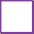 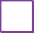 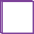 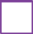 Definitions:Compassionate circumstances refers to circumstances that are not in the student’s (or parent’s) control or created by the student and adversely impact on student welfare or course progress (for example, illness, bereavement or traumatic events may qualify), as assessed on a case by case basis.Compelling circumstances are circumstances which in the opinion of DE (IED) are in the student’s best interests, as assessed on a case by case basis.NOTE: Compassionate or compelling circumstances do not include visiting relatives for weddings, graduations or similar events.Reason for temporary suspension (Please Tick)Serious illness or injury of a family member requiring student to return home or a delayed return to Australia(Copy of medical certificate required)Other compassionate or compelling circumstances (You must provide a reason and supporting evidence)Serious illness or injury of student(Copy of medical certificate specifying dates for which student is unable to attend school required)Death of a family member(Copy of relevant documentation required) All required evidence must be translated into English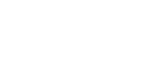 CRICOS Provider Name and Code: Department of Education, 00861KPlease turn over and complete page 2 of this form© State Government of Victoria 2023Page. 1PARENT/AGENT: YOU MUST SUBMIT THIS FORM TO THE HOST SCHOOL FOR SIGNATURE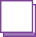 CRICOS Provider Name and Code: Department of Education, 00861K© State Government of Victoria 2023Page. 2Section A - Student DetailsSection A - Student DetailsFamily name:Given name:International Student ID number:International Student ID number:Period of temporary suspension (generally maximum of six months):Period of temporary suspension (generally maximum of six months):Start date of temporary suspension:	/	/ 20  	End date of temporary suspension:	/	/ 20 Start date of temporary suspension:	/	/ 20  	End date of temporary suspension:	/	/ 20 Please note that any temporary suspension of enrolment may impact on the student’s visa. Please contact the Department of Home Affairs for further information. The Department of Education notifies the Department of Home Affairs of any approved temporary suspensions of enrolment for students who hold a 500 schools sector visa.Please note that any temporary suspension of enrolment may impact on the student’s visa. Please contact the Department of Home Affairs for further information. The Department of Education notifies the Department of Home Affairs of any approved temporary suspensions of enrolment for students who hold a 500 schools sector visa.